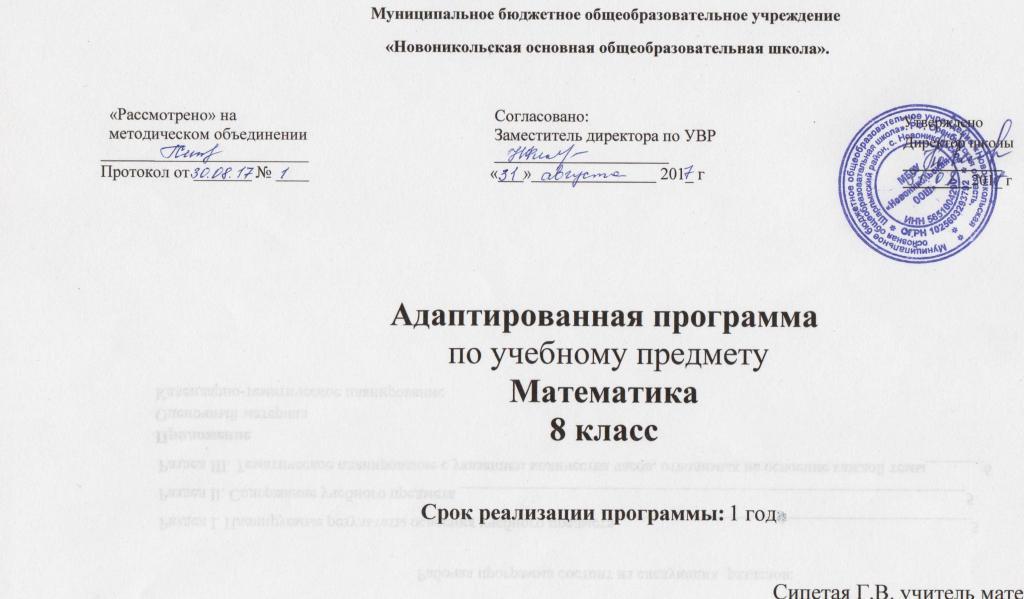 Структура рабочей программы Рабочая программа состоит из следующих  разделов:            Раздел I. Планируемые результаты освоения учебного предмета___________________________________________3Раздел II. Содержание учебного предмета _____________________________________________________________5Раздел III. Тематическое планирование с указанием количества часов, отводимых на освоение каждой темы_______6           Приложение           Оценочный материал           Календарно-тематическое планированиеАдаптированная рабочая программа по математике  для 8 классов составлена на основе следующих нормативно-правовых и инструктивно-методических документов: 1.Приказ Министерства образования и науки Российской Федерации от 17.12.2010 г. № 1897 «Об утверждении федерального государственного образовательного стандарта основного общего образования»;                                                                                                                                       2. Федеральный Закон Российской Федерации  от 29.12.2012 года №273-ФЗ «Об образовании в РФ»  (с последующими изменениями и дополнениями)3. Программы специальных (коррекционных) образовательных учреждений VIII вида 5-9 классы. Автор В.В.Воронкова. 4.Постановление Главного государственного санитарного врача Российской Федерации от 29 декабря 2010 г. N 189 г. Москва "Об утверждении СанПиН 2.4.2.2821-10 "Санитарно-эпидемиологические требования к условиям и организации обучения в общеобразовательных учреждениях"5.Приказ Министерства образования и науки Российской Федерации от 01.02.2012 №74 «О внесении изменений в федеральный базисный учебный план, примерные учебные планы для образовательных учреждений Российской Федерации, реализующих программы общего образования, утвержденные приказом Министерства образования и науки Российской Федерации от 09.03.2004 №1312», от 26.11.2010 №1241 «О внесении изменений в федеральный государственный образовательный стандарт основного общего образования, утвержденный приказом Министерства образования и науки Российской Федерации от 06.10.2009 №373», от 17.12.2010 №1897 «Об утверждении федерального государственного образовательного стандарта основного общего образования»6.Приказ Министерства образования Оренбургской области  от  06.08.2015 № 01-21/1742  «Об утверждении регионального базисного учебного плана и примерных учебных планов для общеобразовательных учреждений Оренбургской области».7. Приказ Министерства образования и науки Российской Федерации от 31.03.2014 г. № 253 «Об утверждении федерального перечня учебников, рекомендуемых к использованию при реализации имеющих государственную аккредитацию образовательных программ начального общего, основного общего, среднего общего образования»;                                                                              8.Приказ Министерства образования и науки Российской Федерации от 08.06.2015 г. № 576 «О внесении изменений утверждении в федеральный перечень учебников, рекомендуемых к использованию при реализации имеющих государственную аккредитацию образовательных программ начального общего, основного общего, среднего общего образования, утвержденный приказом Министерства образования и науки Российской Федерации от 31.03.2011г. № 253»;                                                                                                                                 9.Приказом Минобрнауки России от 31.12.2015 № 1577 «О внесении изменений в федеральный государственный образовательный стандарт основного общего образования, утвержденный приказом Министерства образования и науки Российской Федерации от 17 декабря 2010 г. № 1897»;10.Устав Муниципального общеобразовательного бюджетного учреждения «Новоникольская ООШ» ; 11.Образовательная программа МБОУ «Новоникольская ООШ»  12.Положение  МБОУ «Новоникольская ООШ»  «О структуре, порядке разработки и утверждения рабочих программ учебных курсов, предметов, дисциплин (модулей) образовательного учреждения, реализующего образовательные программы общего образования».13.Учебный план МБОУ  «Новоникольская ООШ»   на 2017-2018учебный год.Глава I.  Планируемые результаты освоения предметаЛичностные результатыразвитая мотивация учебной деятельности и личностного смысла учениязаинтересованность в приобретении и расширении знаний и способов действийумение анализировать свои действия и управлять иминавыки сотрудничества с взрослыми и сверстникаминаличие мотивации к работе на результатСредством достижения этих результатов служат различные виды заданий.
Метапредметные результаты1. Регулятивные УУДОпределять и формулировать цель деятельности  на уроке с помощью учителя Проговаривать последовательность действий на уроке Учиться высказывать свое предположение (версию) на основе работы с   материалом учебникаУчиться работать по предложенному плануСредством формирования регулятивных УУД   служит проблемно-диалогическая технология2. Познавательные УУДОриентироваться в учебнике (на развороте, в оглавлении, в условных обозначениях)Воспроизводить по памяти информацию, необходимую для решения учебной задачи; Применять при помощи учителя таблицы, схемы, модели для получения информацииПриводить примеры в качестве доказательства выдвигаемых положенийСредством формирования познавательных  УУД служат материалы учебника и его методический аппарат, обеспечивающие формирование первичных навыков работы с информацией.3. Коммуникативные УУДдиалогмонологпроявление инициативыумение задавать вопросыСредством формирования коммуникативных УУД служат проблемно-диалогическая технология и организация работы в парах и малых группах.Предметные результатыИспользовать приобретенные математические знания для описания и объяснения окружающих предметовОвладение основами логического мышления, пространственного воображения и математической речи, основами счета, измерения, наглядного представления данных в разной форме (таблицы, схемы, диаграммы), записи и выполнения алгоритмов.Приобретение начального опыта применения математических знаний для решения учебно-познавательных и учебно-практических задач.Умение выполнять устно и письменно арифметические действия с числами и числовыми выражениями, решать текстовые задачи, выполнять алгоритмы, распознавать и изображать геометрические фигуры, работать с таблицами, схемами, диаграммами. Основные требования к знаниям и умениям учащихсяЗнать:величину 1;смежные углыразмеры прямого, острого, тупого, развернутого, полного углов, сумму смежных углов треугольника;элементы транспортира;единицы измерения площади, их соотношения;формулы длины окружности, площади круга.
Уметь:выполнять сложение, вычитание, умножение и деление на однозначное, двузначное целое число натуральных чисел, обыкновенных  и десятичных дробей, умножение и деление десятичных дробей на 10, 100, 1000;находить число по одной доле, выраженной обыкновенной или десятичной дробью;находить среднее арифметическое нескольких чисел;решать арифметические задачи на пропорциональное деление;строить и измерять углы с помощью транспортира;строить треугольники по заданным длинам сторон и величине углов;вычислять площадь прямоугольника (квадрата);вычислять длину окружности и площади круга по заданной длине радиуса;строить точки, отрезки, треугольники, четырехугольники, окружности, симметричные данным относительно оси, центра симметрии.ПримечанияВ требованиях к знаниям и умениям обучающихся, испытывающих значительные трудности в усвоении математических знаний, может быть исключено:присчитывание и отсчитывание чисел 2 000, 20 000, 500, 5 000, 50 000, 2 500, 25 000 в пределах 1000000; достаточно присчитывать и отсчитывать числа 2, 20, 200, 5, 50, 25, 250 в пределах 1000;умножение и деление обыкновенных и десятичных дробей на двузначные числа;самостоятельное построение и измерение углов с помощью транспортира;построение треугольников по заданным длинам двух сторон и градусной мере угла, заключенного между ними; по длине стороны и градусной мере двух углов, прилежащих к ней;соотношения: 1= 10 000 = 1 000 000 , 1га = 10 000 ;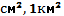 числа, полученные при измерении двумя единицами площади;формулы длины окружности и площади круга;диаграммыпостроение отрезка, треугольника, четырехугольника, окружности, симметричные данным относительно оси, центра симметрииГлава II. Содержание программы     1. Нумерация чисел в пределах 1000000. Сложение и вычитание целых чисел и десятичных дробей      Умножение и деление целых чисел и десятичных дробей, в том числе чисел, полученных при измерении      Обыкновенные дроби. Сложение    и вычитание обыкновенных дробей     Геометрический материал: Геометрические фигуры.  Градус. Обозначение: 1º. Градусное измерение углов. Величина  острого, тупого, развернутого углов, полного угла. Транспортир. Построение углов с помощью транспортира. Измерение углов с помощью транспортира. Ось симметрии. Построение симметричных фигур	 2.Обыкновенные дроби. Сложение и вычитание целых чисел и десятичных дробей, в том числе чисел, полученных при измерении. Нахождение неизвестных компонентов сложения и вычитания.      Умножение и деление десятичных дробей на однозначные, двузначные целые числа      Геометрический материал: Построение симметричных фигур. Построение и измерение углов с помощью транспортира. Сумма углов треугольника. Построение прямоугольников, вычисление периметра и площади. Построение разносторонних (равнобедренных) треугольников по заданным длинам 2-х сторон и градусной мере угла, заключенного между ними 3.Обыкновенные и десятичные дроби. Умножение и деление целых чисел и десятичных дробей на однозначные, двузначные целые числа       Простые задачи нахождение числа по одной его доле, выраженной обыкновенной или десятичной дробью, среднего арифметического двух или более чисел        Составные задачи на пропорциональное деление, на части, способом принятия общего количества за единицу       Площадь. Единицы измерения площади, их соотношение. Арифметические действия с числами, полученными при измерении площади, выраженными десятичными дробями.       Геометрический материал: Построение геометрических фигур, относительно оси и центра симметрии. Построение равнобедренных треугольников. Длина окружности. Площадь круга. Столбчатые, круговые, линейные диаграммы.        4. Повторение. Арифметические действия с числами, полученными при измерении площади, выраженными десятичными дробями.        Геометрический материал: Построение геометрических фигур, вычисление площади треугольника и квадрата. Длина окружности, вычисление длины окружности. Сектор, сегмент. Осевая и центральная  симметрия, построение симметричных фигур.Учебно-тематический планПриложение 1.                                                                    Оценочные  материалыПри прохождении программы используются следующие учебные пособия для учащихся:1. В.В. Эк. Учебник «Математика» для 8 класса специальных (коррекционных) образовательных учреждений VIII вида. Москва, «Просвещение» 2013 г. №Наименование разделов и темКол.часов№Наименование разделов и темКол.часов   1Нумерация402Обыкновенные дроби373Обыкновенные и десятичные дроби634Повторение20Итого170№Содержание программного материалаКол-во часовДата проведенияЦели и задачиЗнания, умения, навыкиНаглядностьДомашнее задание11.Нумерация чисел в пределах 1.000.000Чтение и запись чисел в пределе 1000000812.09Познакомить учащихся с нумерацией чисел в пределе 1000000; выработать умение читать и записывать числа, считать числовыми группамиПрисчитывать и отсчитывать разрядные единицы и равные числовые группы в пределах 1000000Числовой рядКасса цифр и знаковТаблица разрядовРимские цифрыСтр 4 ,22.Сравнение чисел.14.09Познакомить учащихся с нумерацией чисел в пределе 1000000; выработать умение читать и записывать числа, считать числовыми группамиПрисчитывать и отсчитывать разрядные единицы и равные числовые группы в пределах 1000000Числовой рядКасса цифр и знаковТаблица разрядовРимские цифрыСтр 6 33.Натуральный ряд чисел, счет группами. Входной срез знаний.16.09Познакомить учащихся с нумерацией чисел в пределе 1000000; выработать умение читать и записывать числа, считать числовыми группамиПрисчитывать и отсчитывать разрядные единицы и равные числовые группы в пределах 1000000Числовой рядКасса цифр и знаковТаблица разрядовРимские цифрыСтр7  4-54.Разностное и кратное сравнение чисел.27.098.09Познакомить учащихся с нумерацией чисел в пределе 1000000; выработать умение читать и записывать числа, считать числовыми группамиПрисчитывать и отсчитывать разрядные единицы и равные числовые группы в пределах 1000000Числовой рядКасса цифр и знаковТаблица разрядовРимские цифрыСтр 9 65.Округление чисел до единиц, десятков, сотен, тысяч.19.09Познакомить учащихся с нумерацией чисел в пределе 1000000; выработать умение читать и записывать числа, считать числовыми группамиПрисчитывать и отсчитывать разрядные единицы и равные числовые группы в пределах 1000000Числовой рядКасса цифр и знаковТаблица разрядовРимские цифрыСтр 10 76.Контрольная работа №1.111.09Познакомить учащихся с нумерацией чисел в пределе 1000000; выработать умение читать и записывать числа, считать числовыми группамиПрисчитывать и отсчитывать разрядные единицы и равные числовые группы в пределах 1000000Числовой рядКасса цифр и знаковТаблица разрядовРимские цифрыПовторить таблицу умножения87.Анализ контрольной работы и коррекция знаний учащихся.113.09Познакомить учащихся с нумерацией чисел в пределе 1000000; выработать умение читать и записывать числа, считать числовыми группамиПрисчитывать и отсчитывать разрядные единицы и равные числовые группы в пределах 1000000Числовой рядКасса цифр и знаковТаблица разрядовРимские цифрыПовторить таблицу умножения7.Анализ контрольной работы и коррекция знаний учащихся.113.09Познакомить учащихся с нумерацией чисел в пределе 1000000; выработать умение читать и записывать числа, считать числовыми группамиПрисчитывать и отсчитывать разрядные единицы и равные числовые группы в пределах 1000000Числовой рядКасса цифр и знаковТаблица разрядовРимские цифрыСтр12  Сложение и вычитание в пределе 1000000691Устное и письменное сложение114.09Выработать прочные навыки сложения и вычитания чисел в пределе 1000000, умение находить неизвестные числаВыполнять сложение и вычитание натуральных чиселСчетный материалОбразец решения примеровСтр 13 102Устное и письменное вычитание115.09Выработать прочные навыки сложения и вычитания чисел в пределе 1000000, умение находить неизвестные числаВыполнять сложение и вычитание натуральных чиселСчетный материалОбразец решения примеровСтр 15 113Нахождение неизвестных компонентов при сложении116.09Выработать прочные навыки сложения и вычитания чисел в пределе 1000000, умение находить неизвестные числаВыполнять сложение и вычитание натуральных чиселСчетный материалОбразец решения примеровСтр17  124Нахождение неизвестных компонентов при вычитании118.09Выработать прочные навыки сложения и вычитания чисел в пределе 1000000, умение находить неизвестные числаВыполнять сложение и вычитание натуральных чиселСчетный материалОбразец решения примеровСтр18  135Разностное сравнение чисел120.09Выработать прочные навыки сложения и вычитания чисел в пределе 1000000, умение находить неизвестные числаВыполнять сложение и вычитание натуральных чиселСчетный материалОбразец решения примеровСтр19  146Сложение и вычитание десятичных дробей121.09Выработать прочные навыки сложения и вычитания чисел в пределе 1000000, умение находить неизвестные числаВыполнять сложение и вычитание натуральных чиселСчетный материалОбразец решения примеровСтр21  Умножение и деление на однозначное число5151Устное и письменное умножение на однозначное число122.09Закрепить и развить навыки умножения  и деления на однозначное число, решать задачиВыполнять умножение и деление на однозначное числоТаблица умноженияКасса цифр и знаковСтр 23 162Деление целого числа на однозначное число123.09Закрепить и развить навыки умножения  и деления на однозначное число, решать задачиВыполнять умножение и деление на однозначное числоТаблица умноженияКасса цифр и знаковСтр26  173Умножение и деление десятичной дроби на однозначное число125.09Закрепить и развить навыки умножения  и деления на однозначное число, решать задачиВыполнять умножение и деление на однозначное числоТаблица умноженияКасса цифр и знаковСтр 27 184Контрольная работа №2.127.09Закрепить и развить навыки умножения  и деления на однозначное число, решать задачиВыполнять умножение и деление на однозначное числоТаблица умноженияКасса цифр и знаковПовторить таблицу умножения195Анализ контрольной работы и коррекция знаний учащихся.128.09Закрепить и развить навыки умножения  и деления на однозначное число, решать задачиВыполнять умножение и деление на однозначное числоТаблица умноженияКасса цифр и знаковСтр29  Умножение и деление на 10, 100, 10003Развивать навык арифметических действий умножения и деления над числами, уметь решать примеры и задачиВыполнять умножение и деление на 10, 100, 1000; круглые десятки, сотни, тысячиТаблица умноженияКартотека коррекционно-развивающих упражнений Касса цифр и знаковОбразец решения примеров201Умножение и деление на 10129.09Развивать навык арифметических действий умножения и деления над числами, уметь решать примеры и задачиВыполнять умножение и деление на 10, 100, 1000; круглые десятки, сотни, тысячиТаблица умноженияКартотека коррекционно-развивающих упражнений Касса цифр и знаковОбразец решения примеровСтр 31 212Умножение и деление на 100130.09Развивать навык арифметических действий умножения и деления над числами, уметь решать примеры и задачиВыполнять умножение и деление на 10, 100, 1000; круглые десятки, сотни, тысячиТаблица умноженияКартотека коррекционно-развивающих упражнений Касса цифр и знаковОбразец решения примеровСтр 33 223Умножение и деление на 100012.10Развивать навык арифметических действий умножения и деления над числами, уметь решать примеры и задачиВыполнять умножение и деление на 10, 100, 1000; круглые десятки, сотни, тысячиТаблица умноженияКартотека коррекционно-развивающих упражнений Касса цифр и знаковОбразец решения примеровСтр 35 Умножение и деление на круглые десятки, сотни, тысячи5Развивать навык арифметических действий умножения и деления над числами, уметь решать примеры и задачиВыполнять умножение и деление на 10, 100, 1000; круглые десятки, сотни, тысячиТаблица умноженияКартотека коррекционно-развивающих упражнений Касса цифр и знаковОбразец решения примеров231Умножение и деление на круглые десятки14.10Развивать навык арифметических действий умножения и деления над числами, уметь решать примеры и задачиВыполнять умножение и деление на 10, 100, 1000; круглые десятки, сотни, тысячиТаблица умноженияКартотека коррекционно-развивающих упражнений Касса цифр и знаковОбразец решения примеровСтр 37 242Умножение и деление на круглые сотни15.10Развивать навык арифметических действий умножения и деления над числами, уметь решать примеры и задачиВыполнять умножение и деление на 10, 100, 1000; круглые десятки, сотни, тысячиТаблица умноженияКартотека коррекционно-развивающих упражнений Касса цифр и знаковОбразец решения примеровСтр 39 253Умножение и деление на круглые тысячи16.10Развивать навык арифметических действий умножения и деления над числами, уметь решать примеры и задачиВыполнять умножение и деление на 10, 100, 1000; круглые десятки, сотни, тысячиТаблица умноженияКартотека коррекционно-развивающих упражнений Касса цифр и знаковОбразец решения примеровСтр  40264Контрольная работа №3.17.10Развивать навык арифметических действий умножения и деления над числами, уметь решать примеры и задачиВыполнять умножение и деление на 10, 100, 1000; круглые десятки, сотни, тысячиТаблица умноженияКартотека коррекционно-развивающих упражнений Касса цифр и знаковОбразец решения примеровПовторять таблицу умножения275Анализ контрольной работы и коррекция знаний учащихся.19.10Развивать навык арифметических действий умножения и деления над числами, уметь решать примеры и задачиВыполнять умножение и деление на 10, 100, 1000; круглые десятки, сотни, тысячиТаблица умноженияКартотека коррекционно-развивающих упражнений Касса цифр и знаковОбразец решения примеровСтр 42 Умножение и деление на двузначное число9Сформировать умения решать примеры и задачи на умножение и деление на двузначное числоВыполнять умножение и деление на двузначное число, решать задачиТаблица умножения281Умножение  на двузначное число111.10Сформировать умения решать примеры и задачи на умножение и деление на двузначное числоВыполнять умножение и деление на двузначное число, решать задачиТаблица умноженияСтр 43 29302 Деление на двузначное число212.1013.10Сформировать умения решать примеры и задачи на умножение и деление на двузначное числоВыполнять умножение и деление на двузначное число, решать задачиТаблица умноженияСтр 44 31323Умножение и деление на двузначное число214.1016.10Сформировать умения решать примеры и задачи на умножение и деление на двузначное числоВыполнять умножение и деление на двузначное число, решать задачиТаблица умноженияСтр45  33344Решение задач на умножение и деление на двузначное число218.1019.10Сформировать умения решать примеры и задачи на умножение и деление на двузначное числоВыполнять умножение и деление на двузначное число, решать задачиТаблица умноженияСтр46  , №355Контрольная работа №4.120.10Сформировать умения решать примеры и задачи на умножение и деление на двузначное числоВыполнять умножение и деление на двузначное число, решать задачиТаблица умноженияПовторять таблицу умножения366Анализ контрольной работы и коррекция знаний учащихся.121.10Сформировать умения решать примеры и задачи на умножение и деление на двузначное числоВыполнять умножение и деление на двузначное число, решать задачиТаблица умноженияСтр47  Геометрический материал4Продолжить ознакомление учащихся с простейшими геометрическими фигурами и ввести соответствующую терминологиюВыполнять построение окружности, симметричных фигурГеометрические фигуры, транспортир, симметричные фигуры371Геометрические фигуры123.10Продолжить ознакомление учащихся с простейшими геометрическими фигурами и ввести соответствующую терминологиюВыполнять построение окружности, симметричных фигурГеометрические фигуры, транспортир, симметричные фигурыСтр48  382Окружность. Линии в круге.125.10Продолжить ознакомление учащихся с простейшими геометрическими фигурами и ввести соответствующую терминологиюВыполнять построение окружности, симметричных фигурГеометрические фигуры, транспортир, симметричные фигурыСтр 49 393Градус. Градусное измерение углов126.10Продолжить ознакомление учащихся с простейшими геометрическими фигурами и ввести соответствующую терминологиюВыполнять построение окружности, симметричных фигурГеометрические фигуры, транспортир, симметричные фигурыСтр 51 404Симметрия. Построение симметричных фигур.127.10Продолжить ознакомление учащихся с простейшими геометрическими фигурами и ввести соответствующую терминологиюВыполнять построение окружности, симметричных фигурГеометрические фигуры, транспортир, симметричные фигурыСтр 54 Обыкновенные дроби19Сформировать у учащихся понятие дроби; научить сравнивать дроби, выработать прочные навыки преобразования дробей, сложения и вычитания обыкновенных дробейСравнивать и выражать дроби в более мелких (крупных) доляхВыполнять сложение и вычитание обыкновенных дробейОбыкновенные дробиСчетный материалКартотека коррекционно-развивающих упражнений Образец решения примеров411Чтение и запись обыкновенных дробей 128.10Сформировать у учащихся понятие дроби; научить сравнивать дроби, выработать прочные навыки преобразования дробей, сложения и вычитания обыкновенных дробейСравнивать и выражать дроби в более мелких (крупных) доляхВыполнять сложение и вычитание обыкновенных дробейОбыкновенные дробиСчетный материалКартотека коррекционно-развивающих упражнений Образец решения примеровСтр58  422Правильные и неправильные дроби18.11Сформировать у учащихся понятие дроби; научить сравнивать дроби, выработать прочные навыки преобразования дробей, сложения и вычитания обыкновенных дробейСравнивать и выражать дроби в более мелких (крупных) доляхВыполнять сложение и вычитание обыкновенных дробейОбыкновенные дробиСчетный материалКартотека коррекционно-развивающих упражнений Образец решения примеровСтр59  43443Сложение и вычитание дробей с одинаковым знаменателем29.1110.11Сформировать у учащихся понятие дроби; научить сравнивать дроби, выработать прочные навыки преобразования дробей, сложения и вычитания обыкновенных дробейСравнивать и выражать дроби в более мелких (крупных) доляхВыполнять сложение и вычитание обыкновенных дробейОбыкновенные дробиСчетный материалКартотека коррекционно-развивающих упражнений Образец решения примеровСтр60  45464Вычитание дроби из единицы, целого числа211.1113.11Сформировать у учащихся понятие дроби; научить сравнивать дроби, выработать прочные навыки преобразования дробей, сложения и вычитания обыкновенных дробейСравнивать и выражать дроби в более мелких (крупных) доляхВыполнять сложение и вычитание обыкновенных дробейОбыкновенные дробиСчетный материалКартотека коррекционно-развивающих упражнений Образец решения примеровСтр61  475Сложение и вычитание смешанной дроби115.11Сформировать у учащихся понятие дроби; научить сравнивать дроби, выработать прочные навыки преобразования дробей, сложения и вычитания обыкновенных дробейСравнивать и выражать дроби в более мелких (крупных) доляхВыполнять сложение и вычитание обыкновенных дробейОбыкновенные дробиСчетный материалКартотека коррекционно-развивающих упражнений Образец решения примеровСтр62 486Сравнение дробей с разными знаменателями116.11Сформировать у учащихся понятие дроби; научить сравнивать дроби, выработать прочные навыки преобразования дробей, сложения и вычитания обыкновенных дробейСравнивать и выражать дроби в более мелких (крупных) доляхВыполнять сложение и вычитание обыкновенных дробейОбыкновенные дробиСчетный материалКартотека коррекционно-развивающих упражнений Образец решения примеровСтр63  497Сравнение дробей с разными знаменателями117.11Сформировать у учащихся понятие дроби; научить сравнивать дроби, выработать прочные навыки преобразования дробей, сложения и вычитания обыкновенных дробейСравнивать и выражать дроби в более мелких (крупных) доляхВыполнять сложение и вычитание обыкновенных дробейОбыкновенные дробиСчетный материалКартотека коррекционно-развивающих упражнений Образец решения примеровСтр65 50518Вычитание  дробей с разными знаменателями218.1120.11Сформировать у учащихся понятие дроби; научить сравнивать дроби, выработать прочные навыки преобразования дробей, сложения и вычитания обыкновенных дробейСравнивать и выражать дроби в более мелких (крупных) доляхВыполнять сложение и вычитание обыкновенных дробейОбыкновенные дробиСчетный материалКартотека коррекционно-развивающих упражнений Образец решения примеровСтр66  52539Решение примеров и задач на сложение и вычитание дробей221.1122.11Сформировать у учащихся понятие дроби; научить сравнивать дроби, выработать прочные навыки преобразования дробей, сложения и вычитания обыкновенных дробейСравнивать и выражать дроби в более мелких (крупных) доляхВыполнять сложение и вычитание обыкновенных дробейОбыкновенные дробиСчетный материалКартотека коррекционно-развивающих упражнений Образец решения примеровСтр68  545510Нахождение дроби от числа223.1124.11Сформировать у учащихся понятие дроби; научить сравнивать дроби, выработать прочные навыки преобразования дробей, сложения и вычитания обыкновенных дробейСравнивать и выражать дроби в более мелких (крупных) доляхВыполнять сложение и вычитание обыкновенных дробейОбыкновенные дробиСчетный материалКартотека коррекционно-развивающих упражнений Образец решения примеровСтр70  5611Контрольная работа №5.125.11Сформировать у учащихся понятие дроби; научить сравнивать дроби, выработать прочные навыки преобразования дробей, сложения и вычитания обыкновенных дробейСравнивать и выражать дроби в более мелких (крупных) доляхВыполнять сложение и вычитание обыкновенных дробейОбыкновенные дробиСчетный материалКартотека коррекционно-развивающих упражнений Образец решения примеровПовторять таблицу умножения5712Анализ контрольной работы и коррекция знаний учащихся.127.11Сформировать у учащихся понятие дроби; научить сравнивать дроби, выработать прочные навыки преобразования дробей, сложения и вычитания обыкновенных дробейСравнивать и выражать дроби в более мелких (крупных) доляхВыполнять сложение и вычитание обыкновенных дробейОбыкновенные дробиСчетный материалКартотека коррекционно-развивающих упражнений Образец решения примеровСтр73  5813Нахождение числа по одной его доле129.11Сформировать у учащихся понятие дроби; научить сравнивать дроби, выработать прочные навыки преобразования дробей, сложения и вычитания обыкновенных дробейСравнивать и выражать дроби в более мелких (крупных) доляхВыполнять сложение и вычитание обыкновенных дробейОбыкновенные дробиСчетный материалКартотека коррекционно-развивающих упражнений Образец решения примеровСтр76  5914Нахождение части от числа130.11Сформировать у учащихся понятие дроби; научить сравнивать дроби, выработать прочные навыки преобразования дробей, сложения и вычитания обыкновенных дробейСравнивать и выражать дроби в более мелких (крупных) доляхВыполнять сложение и вычитание обыкновенных дробейОбыкновенные дробиСчетный материалКартотека коррекционно-развивающих упражнений Образец решения примеровСтр79  Площадь. Единицы площади.5Расширить представление учащихся об измерении геометрических величин на примерах вычисления площадейЕдиницы измерения площади, их соотношение, вычислять площадь квадрата, прямоугольникаЕдиницы площадиГеометрические фигуры601Площадь. Единицы площади.11.12Расширить представление учащихся об измерении геометрических величин на примерах вычисления площадейЕдиницы измерения площади, их соотношение, вычислять площадь квадрата, прямоугольникаЕдиницы площадиГеометрические фигурыСтр82  612Нахождение площади квадрата, прямоугольника.12.12Расширить представление учащихся об измерении геометрических величин на примерах вычисления площадейЕдиницы измерения площади, их соотношение, вычислять площадь квадрата, прямоугольникаЕдиницы площадиГеометрические фигурыСтр85  623Арифметические задачи на нахождение площади14.12Расширить представление учащихся об измерении геометрических величин на примерах вычисления площадейЕдиницы измерения площади, их соотношение, вычислять площадь квадрата, прямоугольникаЕдиницы площадиГеометрические фигурыСтр87  634Контрольная работа №616.12Расширить представление учащихся об измерении геометрических величин на примерах вычисления площадейЕдиницы измерения площади, их соотношение, вычислять площадь квадрата, прямоугольникаЕдиницы площадиГеометрические фигурыПовторять таблицу умножения645Анализ контрольной работы и коррекция знаний учащихся.17.12Расширить представление учащихся об измерении геометрических величин на примерах вычисления площадейЕдиницы измерения площади, их соотношение, вычислять площадь квадрата, прямоугольникаЕдиницы площадиГеометрические фигурыСтр88  Сложение и вычитание целых и дробных чисел7Закрепить и развить навыки сложения и вычитания целых и дробных чисел; решать примеры и задачиУметь складывать и вычитать целые и дробные числа, применять знания при решении задачСчетный материал Десятичные дроби651Сложение и вычитание целых  чисел18.12Закрепить и развить навыки сложения и вычитания целых и дробных чисел; решать примеры и задачиУметь складывать и вычитать целые и дробные числа, применять знания при решении задачСчетный материал Десятичные дробиСтр90  66672Сложение и вычитание  дробных чисел29.1211.12Закрепить и развить навыки сложения и вычитания целых и дробных чисел; решать примеры и задачиУметь складывать и вычитать целые и дробные числа, применять знания при решении задачСчетный материал Десятичные дробиСтр91  68693Сложение и вычитание  чисел, полученных при измерении213.1214.12Закрепить и развить навыки сложения и вычитания целых и дробных чисел; решать примеры и задачиУметь складывать и вычитать целые и дробные числа, применять знания при решении задачСчетный материал Десятичные дробиСтр93  70714Решение задач на сложение и вычитание целых и дробных чисел215.1216.12Закрепить и развить навыки сложения и вычитания целых и дробных чисел; решать примеры и задачиУметь складывать и вычитать целые и дробные числа, применять знания при решении задачСчетный материал Десятичные дробиСтр96  Геометрический материал6Сформировать навыки по нахождению площади и периметра, умение строить треугольники, симметричные фигурыСтроить треугольники по заданным длинам сторон и величине угловГеометрические фигурыТреугольники (по видам)Симметричные предметы721Построение геометрических фигур. Нахождение периметра и площади118.12Сформировать навыки по нахождению площади и периметра, умение строить треугольники, симметричные фигурыСтроить треугольники по заданным длинам сторон и величине угловГеометрические фигурыТреугольники (по видам)Симметричные предметыСтр99  73742Построение треугольников220.1221.12Сформировать навыки по нахождению площади и периметра, умение строить треугольники, симметричные фигурыСтроить треугольники по заданным длинам сторон и величине угловГеометрические фигурыТреугольники (по видам)Симметричные предметыСтр101  753Построение симметричных фигур относительно оси и центра симметрии122.12Сформировать навыки по нахождению площади и периметра, умение строить треугольники, симметричные фигурыСтроить треугольники по заданным длинам сторон и величине угловГеометрические фигурыТреугольники (по видам)Симметричные предметыСтр103  764Контрольная работа №7123.12Сформировать навыки по нахождению площади и периметра, умение строить треугольники, симметричные фигурыСтроить треугольники по заданным длинам сторон и величине угловГеометрические фигурыТреугольники (по видам)Симметричные предметыПовторять таблицу умножения775Анализ контрольной работы и коррекция знаний учащихся.125.12Сформировать навыки по нахождению площади и периметра, умение строить треугольники, симметричные фигурыСтроить треугольники по заданным длинам сторон и величине угловГеометрические фигурыТреугольники (по видам)Симметричные предметыСтр104  Обыкновенные и десятичные дроби22Выработать прочные навыки арифметических действий с обыкновенными дробями и решение обыкновенных задач на дробиВыполнять умножение и деление обыкновенных дробей на целое числоОбыкновенные дробиТаблица умноженияСмешанные числаКасса цифр и знаковСчетный материалОбразец решения задач  Таблица умножения78791Преобразования обыкновенных дробей227.1228.12Выработать прочные навыки арифметических действий с обыкновенными дробями и решение обыкновенных задач на дробиВыполнять умножение и деление обыкновенных дробей на целое числоОбыкновенные дробиТаблица умноженияСмешанные числаКасса цифр и знаковСчетный материалОбразец решения задач  Таблица умноженияСтр106  802Замена целого числа неправильной дробью129.12Выработать прочные навыки арифметических действий с обыкновенными дробями и решение обыкновенных задач на дробиВыполнять умножение и деление обыкновенных дробей на целое числоОбыкновенные дробиТаблица умноженияСмешанные числаКасса цифр и знаковСчетный материалОбразец решения задач  Таблица умноженияСтр107  81823Замена смешанного числа неправильной дробью2Выработать прочные навыки арифметических действий с обыкновенными дробями и решение обыкновенных задач на дробиВыполнять умножение и деление обыкновенных дробей на целое числоОбыкновенные дробиТаблица умноженияСмешанные числаКасса цифр и знаковСчетный материалОбразец решения задач  Таблица умноженияСтр110  83844Сокращение дробей2Выработать прочные навыки арифметических действий с обыкновенными дробями и решение обыкновенных задач на дробиВыполнять умножение и деление обыкновенных дробей на целое числоОбыкновенные дробиТаблица умноженияСмешанные числаКасса цифр и знаковСчетный материалОбразец решения задач  Таблица умноженияСтр111  85865Умножение обыкновенной дроби на целое число2Выработать прочные навыки арифметических действий с обыкновенными дробями и решение обыкновенных задач на дробиВыполнять умножение и деление обыкновенных дробей на целое числоОбыкновенные дробиТаблица умноженияСмешанные числаКасса цифр и знаковСчетный материалОбразец решения задач  Таблица умноженияСтр112  87886Деление обыкновенной дроби на целое число2Выработать прочные навыки арифметических действий с обыкновенными дробями и решение обыкновенных задач на дробиВыполнять умножение и деление обыкновенных дробей на целое числоОбыкновенные дробиТаблица умноженияСмешанные числаКасса цифр и знаковСчетный материалОбразец решения задач  Таблица умноженияСтр113  89907 Решение задач на умножение и деление обыкновенной дроби на целое число2Выработать прочные навыки арифметических действий с обыкновенными дробями и решение обыкновенных задач на дробиВыполнять умножение и деление обыкновенных дробей на целое числоОбыкновенные дробиТаблица умноженияСмешанные числаКасса цифр и знаковСчетный материалОбразец решения задач  Таблица умноженияСтр114  91928Умножение смешанного числа на целое число2Выработать прочные навыки арифметических действий с обыкновенными дробями и решение обыкновенных задач на дробиВыполнять умножение и деление обыкновенных дробей на целое числоОбыкновенные дробиТаблица умноженияСмешанные числаКасса цифр и знаковСчетный материалОбразец решения задач  Таблица умноженияСтр115  939Деление смешанного числа на целое число1Выработать прочные навыки арифметических действий с обыкновенными дробями и решение обыкновенных задач на дробиВыполнять умножение и деление обыкновенных дробей на целое числоОбыкновенные дробиТаблица умноженияСмешанные числаКасса цифр и знаковСчетный материалОбразец решения задач  Таблица умноженияСтр116  949510Умножение  и деление смешанного числа на целое число2Выработать прочные навыки арифметических действий с обыкновенными дробями и решение обыкновенных задач на дробиВыполнять умножение и деление обыкновенных дробей на целое числоОбыкновенные дробиТаблица умноженияСмешанные числаКасса цифр и знаковСчетный материалОбразец решения задач  Таблица умноженияСтр117  9611Решение примеров на все арифметические действия с дробями1Выработать прочные навыки арифметических действий с обыкновенными дробями и решение обыкновенных задач на дробиВыполнять умножение и деление обыкновенных дробей на целое числоОбыкновенные дробиТаблица умноженияСмешанные числаКасса цифр и знаковСчетный материалОбразец решения задач  Таблица умноженияСтр118  9712Решение простых текстовых арифметических задач1Выработать прочные навыки арифметических действий с обыкновенными дробями и решение обыкновенных задач на дробиВыполнять умножение и деление обыкновенных дробей на целое числоОбыкновенные дробиТаблица умноженияСмешанные числаКасса цифр и знаковСчетный материалОбразец решения задач  Таблица умноженияСтр119  9813Контрольная работа №81Выработать прочные навыки арифметических действий с обыкновенными дробями и решение обыкновенных задач на дробиВыполнять умножение и деление обыкновенных дробей на целое числоОбыкновенные дробиТаблица умноженияСмешанные числаКасса цифр и знаковСчетный материалОбразец решения задач  Таблица умноженияПовторять таблицу умножения9914Анализ контрольной работы и коррекция знаний учащихся.1Выработать прочные навыки арифметических действий с обыкновенными дробями и решение обыкновенных задач на дробиВыполнять умножение и деление обыкновенных дробей на целое числоОбыкновенные дробиТаблица умноженияСмешанные числаКасса цифр и знаковСчетный материалОбразец решения задач  Таблица умноженияСтр120  Целые числа, полученные при измерении величин, и десятичные дроби18Сформировать у учащихся умение выполнять сложение и вычитание, умножение и деление целых и десятичных чисел, полученных при измерении величин;Решать примеры и задачиРазвивать знания об умножении и делении десятичных дробей на 10, 100, 1000, находить дробь от числа, число по его дробиВыполнять сложение и вычитание, умножение и деление целых и десятичных чисел, полученных при измеренииНаходить число по одной его доле, выраженной десятичной дробьюСчетный материалТаблица мерОбразец решения примеровКасса цифр и знаковТаблица мерТаблица умноженияДесятичные дробиКартотека коррекционно-развивающих упражнений1001Целые числа, полученные при измерении величин1Сформировать у учащихся умение выполнять сложение и вычитание, умножение и деление целых и десятичных чисел, полученных при измерении величин;Решать примеры и задачиРазвивать знания об умножении и делении десятичных дробей на 10, 100, 1000, находить дробь от числа, число по его дробиВыполнять сложение и вычитание, умножение и деление целых и десятичных чисел, полученных при измеренииНаходить число по одной его доле, выраженной десятичной дробьюСчетный материалТаблица мерОбразец решения примеровКасса цифр и знаковТаблица мерТаблица умноженияДесятичные дробиКартотека коррекционно-развивающих упражненийСтр121  1012Крупные и мелкие меры1Сформировать у учащихся умение выполнять сложение и вычитание, умножение и деление целых и десятичных чисел, полученных при измерении величин;Решать примеры и задачиРазвивать знания об умножении и делении десятичных дробей на 10, 100, 1000, находить дробь от числа, число по его дробиВыполнять сложение и вычитание, умножение и деление целых и десятичных чисел, полученных при измеренииНаходить число по одной его доле, выраженной десятичной дробьюСчетный материалТаблица мерОбразец решения примеровКасса цифр и знаковТаблица мерТаблица умноженияДесятичные дробиКартотека коррекционно-развивающих упражненийСтр122 1023Запись  чисел, полученных при измерении величин, десятичной дробью1Сформировать у учащихся умение выполнять сложение и вычитание, умножение и деление целых и десятичных чисел, полученных при измерении величин;Решать примеры и задачиРазвивать знания об умножении и делении десятичных дробей на 10, 100, 1000, находить дробь от числа, число по его дробиВыполнять сложение и вычитание, умножение и деление целых и десятичных чисел, полученных при измеренииНаходить число по одной его доле, выраженной десятичной дробьюСчетный материалТаблица мерОбразец решения примеровКасса цифр и знаковТаблица мерТаблица умноженияДесятичные дробиКартотека коррекционно-развивающих упражненийСтр123  1031044Замена десятичных дробей целыми числами2Сформировать у учащихся умение выполнять сложение и вычитание, умножение и деление целых и десятичных чисел, полученных при измерении величин;Решать примеры и задачиРазвивать знания об умножении и делении десятичных дробей на 10, 100, 1000, находить дробь от числа, число по его дробиВыполнять сложение и вычитание, умножение и деление целых и десятичных чисел, полученных при измеренииНаходить число по одной его доле, выраженной десятичной дробьюСчетный материалТаблица мерОбразец решения примеровКасса цифр и знаковТаблица мерТаблица умноженияДесятичные дробиКартотека коррекционно-развивающих упражненийСтр124  1055Решение задач1Сформировать у учащихся умение выполнять сложение и вычитание, умножение и деление целых и десятичных чисел, полученных при измерении величин;Решать примеры и задачиРазвивать знания об умножении и делении десятичных дробей на 10, 100, 1000, находить дробь от числа, число по его дробиВыполнять сложение и вычитание, умножение и деление целых и десятичных чисел, полученных при измеренииНаходить число по одной его доле, выраженной десятичной дробьюСчетный материалТаблица мерОбразец решения примеровКасса цифр и знаковТаблица мерТаблица умноженияДесятичные дробиКартотека коррекционно-развивающих упражненийСтр125  1061076Сложение чисел, полученных при измерении величин, выраженных десятичной дробью2Сформировать у учащихся умение выполнять сложение и вычитание, умножение и деление целых и десятичных чисел, полученных при измерении величин;Решать примеры и задачиРазвивать знания об умножении и делении десятичных дробей на 10, 100, 1000, находить дробь от числа, число по его дробиВыполнять сложение и вычитание, умножение и деление целых и десятичных чисел, полученных при измеренииНаходить число по одной его доле, выраженной десятичной дробьюСчетный материалТаблица мерОбразец решения примеровКасса цифр и знаковТаблица мерТаблица умноженияДесятичные дробиКартотека коррекционно-развивающих упражненийСтр127  1087Вычитание чисел, полученных при измерении величин, выраженных десятичной дробью1Сформировать у учащихся умение выполнять сложение и вычитание, умножение и деление целых и десятичных чисел, полученных при измерении величин;Решать примеры и задачиРазвивать знания об умножении и делении десятичных дробей на 10, 100, 1000, находить дробь от числа, число по его дробиВыполнять сложение и вычитание, умножение и деление целых и десятичных чисел, полученных при измеренииНаходить число по одной его доле, выраженной десятичной дробьюСчетный материалТаблица мерОбразец решения примеровКасса цифр и знаковТаблица мерТаблица умноженияДесятичные дробиКартотека коррекционно-развивающих упражненийСтр128  1098Нахождение неизвестных компонентов1Сформировать у учащихся умение выполнять сложение и вычитание, умножение и деление целых и десятичных чисел, полученных при измерении величин;Решать примеры и задачиРазвивать знания об умножении и делении десятичных дробей на 10, 100, 1000, находить дробь от числа, число по его дробиВыполнять сложение и вычитание, умножение и деление целых и десятичных чисел, полученных при измеренииНаходить число по одной его доле, выраженной десятичной дробьюСчетный материалТаблица мерОбразец решения примеровКасса цифр и знаковТаблица мерТаблица умноженияДесятичные дробиКартотека коррекционно-развивающих упражненийСтр129  1109Решение примеров на Сложение чисел, полученных при измерении 1Сформировать у учащихся умение выполнять сложение и вычитание, умножение и деление целых и десятичных чисел, полученных при измерении величин;Решать примеры и задачиРазвивать знания об умножении и делении десятичных дробей на 10, 100, 1000, находить дробь от числа, число по его дробиВыполнять сложение и вычитание, умножение и деление целых и десятичных чисел, полученных при измеренииНаходить число по одной его доле, выраженной десятичной дробьюСчетный материалТаблица мерОбразец решения примеровКасса цифр и знаковТаблица мерТаблица умноженияДесятичные дробиКартотека коррекционно-развивающих упражненийСтр130  11110Контрольная работа №91Сформировать у учащихся умение выполнять сложение и вычитание, умножение и деление целых и десятичных чисел, полученных при измерении величин;Решать примеры и задачиРазвивать знания об умножении и делении десятичных дробей на 10, 100, 1000, находить дробь от числа, число по его дробиВыполнять сложение и вычитание, умножение и деление целых и десятичных чисел, полученных при измеренииНаходить число по одной его доле, выраженной десятичной дробьюСчетный материалТаблица мерОбразец решения примеровКасса цифр и знаковТаблица мерТаблица умноженияДесятичные дробиКартотека коррекционно-развивающих упражненийПовторять таблицу умножения11211Анализ контрольной работы и коррекция знаний учащихся.1Сформировать у учащихся умение выполнять сложение и вычитание, умножение и деление целых и десятичных чисел, полученных при измерении величин;Решать примеры и задачиРазвивать знания об умножении и делении десятичных дробей на 10, 100, 1000, находить дробь от числа, число по его дробиВыполнять сложение и вычитание, умножение и деление целых и десятичных чисел, полученных при измеренииНаходить число по одной его доле, выраженной десятичной дробьюСчетный материалТаблица мерОбразец решения примеровКасса цифр и знаковТаблица мерТаблица умноженияДесятичные дробиКартотека коррекционно-развивающих упражненийСтр131  11312Умножение и деление десятичных дробей на 10, 100, 10001Сформировать у учащихся умение выполнять сложение и вычитание, умножение и деление целых и десятичных чисел, полученных при измерении величин;Решать примеры и задачиРазвивать знания об умножении и делении десятичных дробей на 10, 100, 1000, находить дробь от числа, число по его дробиВыполнять сложение и вычитание, умножение и деление целых и десятичных чисел, полученных при измеренииНаходить число по одной его доле, выраженной десятичной дробьюСчетный материалТаблица мерОбразец решения примеровКасса цифр и знаковТаблица мерТаблица умноженияДесятичные дробиКартотека коррекционно-развивающих упражненийСтр133  11413Нахождение дроби от числа1Сформировать у учащихся умение выполнять сложение и вычитание, умножение и деление целых и десятичных чисел, полученных при измерении величин;Решать примеры и задачиРазвивать знания об умножении и делении десятичных дробей на 10, 100, 1000, находить дробь от числа, число по его дробиВыполнять сложение и вычитание, умножение и деление целых и десятичных чисел, полученных при измеренииНаходить число по одной его доле, выраженной десятичной дробьюСчетный материалТаблица мерОбразец решения примеровКасса цифр и знаковТаблица мерТаблица умноженияДесятичные дробиКартотека коррекционно-развивающих упражненийСтр137  11514Нахождение числа по его десятичной дроби1Сформировать у учащихся умение выполнять сложение и вычитание, умножение и деление целых и десятичных чисел, полученных при измерении величин;Решать примеры и задачиРазвивать знания об умножении и делении десятичных дробей на 10, 100, 1000, находить дробь от числа, число по его дробиВыполнять сложение и вычитание, умножение и деление целых и десятичных чисел, полученных при измеренииНаходить число по одной его доле, выраженной десятичной дробьюСчетный материалТаблица мерОбразец решения примеровКасса цифр и знаковТаблица мерТаблица умноженияДесятичные дробиКартотека коррекционно-развивающих упражненийСтр139  11615Решение примеров на все арифметические действия1Сформировать у учащихся умение выполнять сложение и вычитание, умножение и деление целых и десятичных чисел, полученных при измерении величин;Решать примеры и задачиРазвивать знания об умножении и делении десятичных дробей на 10, 100, 1000, находить дробь от числа, число по его дробиВыполнять сложение и вычитание, умножение и деление целых и десятичных чисел, полученных при измеренииНаходить число по одной его доле, выраженной десятичной дробьюСчетный материалТаблица мерОбразец решения примеровКасса цифр и знаковТаблица мерТаблица умноженияДесятичные дробиКартотека коррекционно-развивающих упражненийСтр140  11716Решение задач1Сформировать у учащихся умение выполнять сложение и вычитание, умножение и деление целых и десятичных чисел, полученных при измерении величин;Решать примеры и задачиРазвивать знания об умножении и делении десятичных дробей на 10, 100, 1000, находить дробь от числа, число по его дробиВыполнять сложение и вычитание, умножение и деление целых и десятичных чисел, полученных при измеренииНаходить число по одной его доле, выраженной десятичной дробьюСчетный материалТаблица мерОбразец решения примеровКасса цифр и знаковТаблица мерТаблица умноженияДесятичные дробиКартотека коррекционно-развивающих упражненийСтр143  Числа, полученные при измерении площади, и десятичные дроби7Выработать навыки нахождения площади, знать в каких мерах измеряют площадь, решать задачиЗнать таблицу мер площадей, уметь производить замену десятичных дробей целыми числамиЕдиницы измерения площадиФигуры1181Числа, полученные при измерении площади. Единицы площади.1Выработать навыки нахождения площади, знать в каких мерах измеряют площадь, решать задачиЗнать таблицу мер площадей, уметь производить замену десятичных дробей целыми числамиЕдиницы измерения площадиФигурыСтр150  1192Выражение в более мелких и крупных долях1Выработать навыки нахождения площади, знать в каких мерах измеряют площадь, решать задачиЗнать таблицу мер площадей, уметь производить замену десятичных дробей целыми числамиЕдиницы измерения площадиФигурыСтр151  1203Замена десятичных дробей целыми числами1Выработать навыки нахождения площади, знать в каких мерах измеряют площадь, решать задачиЗнать таблицу мер площадей, уметь производить замену десятичных дробей целыми числамиЕдиницы измерения площадиФигурыСтр153  1214Нахождение площади и периметра1Выработать навыки нахождения площади, знать в каких мерах измеряют площадь, решать задачиЗнать таблицу мер площадей, уметь производить замену десятичных дробей целыми числамиЕдиницы измерения площадиФигурыСтр155  1225Решение задач на нахождение площади1Выработать навыки нахождения площади, знать в каких мерах измеряют площадь, решать задачиЗнать таблицу мер площадей, уметь производить замену десятичных дробей целыми числамиЕдиницы измерения площадиФигурыСтр158  1236Контрольная работа №101Выработать навыки нахождения площади, знать в каких мерах измеряют площадь, решать задачиЗнать таблицу мер площадей, уметь производить замену десятичных дробей целыми числамиЕдиницы измерения площадиФигурыПовторять таблицу умножения1247Анализ контрольной работы и коррекция знаний учащихся.1Выработать навыки нахождения площади, знать в каких мерах измеряют площадь, решать задачиЗнать таблицу мер площадей, уметь производить замену десятичных дробей целыми числамиЕдиницы измерения площадиФигурыСтр160  Геометрический материал3Развивать знания учащихся о построении треугольников, симметричных фигур, сформировать представление о площади фигурыСтроить фигуры симметричные относительно оси и центра симметрииТреугольникиПрямоугольникиСимметричные фигуры1251Построение треугольников1Развивать знания учащихся о построении треугольников, симметричных фигур, сформировать представление о площади фигурыСтроить фигуры симметричные относительно оси и центра симметрииТреугольникиПрямоугольникиСимметричные фигурыСтр161  1262Нахождение периметра и площади прямоугольника1Развивать знания учащихся о построении треугольников, симметричных фигур, сформировать представление о площади фигурыСтроить фигуры симметричные относительно оси и центра симметрииТреугольникиПрямоугольникиСимметричные фигурыСтр162  1273Построение симметричных фигур относительно оси и центра симметрии1Развивать знания учащихся о построении треугольников, симметричных фигур, сформировать представление о площади фигурыСтроить фигуры симметричные относительно оси и центра симметрииТреугольникиПрямоугольникиСимметричные фигурыСтр164  Меры земельных площадей10Познакомить учащихся с новой единицей измерения земельных площадей. Научить арифметическим действиям сложения и вычитания, умножения и деления чисел, полученных при измерении площади, умение выражать площади в более крупных (мелких) мерахЗнать единицы измерения земельных площадей, вычислять площадь земельного участкаТаблица мер земельных площадейТаблица умножения     Карточки с заданиямиСчетный материал1281Единицы измерения земельных площадей1Познакомить учащихся с новой единицей измерения земельных площадей. Научить арифметическим действиям сложения и вычитания, умножения и деления чисел, полученных при измерении площади, умение выражать площади в более крупных (мелких) мерахЗнать единицы измерения земельных площадей, вычислять площадь земельного участкаТаблица мер земельных площадейТаблица умножения     Карточки с заданиямиСчетный материалСтр167  1292Выражение в более мелких, крупных долях1Познакомить учащихся с новой единицей измерения земельных площадей. Научить арифметическим действиям сложения и вычитания, умножения и деления чисел, полученных при измерении площади, умение выражать площади в более крупных (мелких) мерахЗнать единицы измерения земельных площадей, вычислять площадь земельного участкаТаблица мер земельных площадейТаблица умножения     Карточки с заданиямиСчетный материалСтр168  1303Сложение чисел, полученных при измерении площади, выраженных десятичной дробью1Познакомить учащихся с новой единицей измерения земельных площадей. Научить арифметическим действиям сложения и вычитания, умножения и деления чисел, полученных при измерении площади, умение выражать площади в более крупных (мелких) мерахЗнать единицы измерения земельных площадей, вычислять площадь земельного участкаТаблица мер земельных площадейТаблица умножения     Карточки с заданиямиСчетный материалСтр169  1314Вычитание чисел, полученных при измерении площади, выраженных десятичной дробью1Познакомить учащихся с новой единицей измерения земельных площадей. Научить арифметическим действиям сложения и вычитания, умножения и деления чисел, полученных при измерении площади, умение выражать площади в более крупных (мелких) мерахЗнать единицы измерения земельных площадей, вычислять площадь земельного участкаТаблица мер земельных площадейТаблица умножения     Карточки с заданиямиСчетный материалСтр170 1325Умножение чисел, полученных при измерении площади1Познакомить учащихся с новой единицей измерения земельных площадей. Научить арифметическим действиям сложения и вычитания, умножения и деления чисел, полученных при измерении площади, умение выражать площади в более крупных (мелких) мерахЗнать единицы измерения земельных площадей, вычислять площадь земельного участкаТаблица мер земельных площадейТаблица умножения     Карточки с заданиямиСчетный материалСтр171  1336Деление чисел, полученных при измерении площади1Познакомить учащихся с новой единицей измерения земельных площадей. Научить арифметическим действиям сложения и вычитания, умножения и деления чисел, полученных при измерении площади, умение выражать площади в более крупных (мелких) мерахЗнать единицы измерения земельных площадей, вычислять площадь земельного участкаТаблица мер земельных площадейТаблица умножения     Карточки с заданиямиСчетный материалСтр173  1347Нахождение площади прямоугольника1Познакомить учащихся с новой единицей измерения земельных площадей. Научить арифметическим действиям сложения и вычитания, умножения и деления чисел, полученных при измерении площади, умение выражать площади в более крупных (мелких) мерахЗнать единицы измерения земельных площадей, вычислять площадь земельного участкаТаблица мер земельных площадейТаблица умножения     Карточки с заданиямиСчетный материалСтр174  1358Решение задач на вычисление площади1Познакомить учащихся с новой единицей измерения земельных площадей. Научить арифметическим действиям сложения и вычитания, умножения и деления чисел, полученных при измерении площади, умение выражать площади в более крупных (мелких) мерахЗнать единицы измерения земельных площадей, вычислять площадь земельного участкаТаблица мер земельных площадейТаблица умножения     Карточки с заданиямиСчетный материалСтр175  1369Контрольная работа №111Познакомить учащихся с новой единицей измерения земельных площадей. Научить арифметическим действиям сложения и вычитания, умножения и деления чисел, полученных при измерении площади, умение выражать площади в более крупных (мелких) мерахЗнать единицы измерения земельных площадей, вычислять площадь земельного участкаТаблица мер земельных площадейТаблица умножения     Карточки с заданиямиСчетный материалПовторять таблицу умножения13710Анализ контрольной работы и коррекция знаний учащихся.1Познакомить учащихся с новой единицей измерения земельных площадей. Научить арифметическим действиям сложения и вычитания, умножения и деления чисел, полученных при измерении площади, умение выражать площади в более крупных (мелких) мерахЗнать единицы измерения земельных площадей, вычислять площадь земельного участкаТаблица мер земельных площадейТаблица умножения     Карточки с заданиямиСчетный материалСтр176  IIГеометрический материал3Закрепить знания о геометрических фигурахДлина окружности, площадь круга, строить диаграммыОкружность;диаграммы (круговая, линейная) 1381Длина окружности1Закрепить знания о геометрических фигурахДлина окружности, площадь круга, строить диаграммыОкружность;диаграммы (круговая, линейная) Стр177  1392Площадь круга1Закрепить знания о геометрических фигурахДлина окружности, площадь круга, строить диаграммыОкружность;диаграммы (круговая, линейная) Стр179  1403Диаграммы (круговая, столбчатая, линейная)1Закрепить знания о геометрических фигурахДлина окружности, площадь круга, строить диаграммыОкружность;диаграммы (круговая, линейная) Стр180  Арифметические действия с целыми и дробными числами20Выработать навыки арифметических действий сложения и вычитания; умножения и деления с целыми числами и дробями; умение сравнивать целые числа, дроби, находить неизвестные; решать примеры и задачи Выполнять арифметические действия с натуральными числами, обыкновенными и десятичными дробями1411Чтение и запись целых и дробных чисел1Выработать навыки арифметических действий сложения и вычитания; умножения и деления с целыми числами и дробями; умение сравнивать целые числа, дроби, находить неизвестные; решать примеры и задачи Выполнять арифметические действия с натуральными числами, обыкновенными и десятичными дробямиСтр182  1422Сравнение целых и дробных чисел1Выработать навыки арифметических действий сложения и вычитания; умножения и деления с целыми числами и дробями; умение сравнивать целые числа, дроби, находить неизвестные; решать примеры и задачи Выполнять арифметические действия с натуральными числами, обыкновенными и десятичными дробямиКасса цифр и знаковСтр183  1433Сложение и вычитание целых чисел1Выработать навыки арифметических действий сложения и вычитания; умножения и деления с целыми числами и дробями; умение сравнивать целые числа, дроби, находить неизвестные; решать примеры и задачи Выполнять арифметические действия с натуральными числами, обыкновенными и десятичными дробямиСтр184  1444Сложение и вычитание дробных чисел1Выработать навыки арифметических действий сложения и вычитания; умножения и деления с целыми числами и дробями; умение сравнивать целые числа, дроби, находить неизвестные; решать примеры и задачи Выполнять арифметические действия с натуральными числами, обыкновенными и десятичными дробямидробиСтр185  1455Разность и кратное сравнение чисел1Выработать навыки арифметических действий сложения и вычитания; умножения и деления с целыми числами и дробями; умение сравнивать целые числа, дроби, находить неизвестные; решать примеры и задачи Выполнять арифметические действия с натуральными числами, обыкновенными и десятичными дробямиТаблица умноженияСтр186  1466Нахождение неизвестных1Выработать навыки арифметических действий сложения и вычитания; умножения и деления с целыми числами и дробями; умение сравнивать целые числа, дроби, находить неизвестные; решать примеры и задачи Выполнять арифметические действия с натуральными числами, обыкновенными и десятичными дробямиСтр187  1477Обыкновенные дроби1Выработать навыки арифметических действий сложения и вычитания; умножения и деления с целыми числами и дробями; умение сравнивать целые числа, дроби, находить неизвестные; решать примеры и задачи Стр188  1488Умножение целых и дробных чисел1Выработать навыки арифметических действий сложения и вычитания; умножения и деления с целыми числами и дробями; умение сравнивать целые числа, дроби, находить неизвестные; решать примеры и задачи Таблица умноженияСтр189  1491509Деление целых и дробных чисел2Выработать навыки арифметических действий сложения и вычитания; умножения и деления с целыми числами и дробями; умение сравнивать целые числа, дроби, находить неизвестные; решать примеры и задачи Таблица умноженияСтр190  15115210Деление с остатком2Выработать навыки арифметических действий сложения и вычитания; умножения и деления с целыми числами и дробями; умение сравнивать целые числа, дроби, находить неизвестные; решать примеры и задачи Стр192  15315411Порядок действий без скобок и со скобками2Выработать навыки арифметических действий сложения и вычитания; умножения и деления с целыми числами и дробями; умение сравнивать целые числа, дроби, находить неизвестные; решать примеры и задачи Стр194  15515612Числа, полученные при измерении величин 2Выработать навыки арифметических действий сложения и вычитания; умножения и деления с целыми числами и дробями; умение сравнивать целые числа, дроби, находить неизвестные; решать примеры и задачи Таблица мерСтр196  15715813Решение задач2Выработать навыки арифметических действий сложения и вычитания; умножения и деления с целыми числами и дробями; умение сравнивать целые числа, дроби, находить неизвестные; решать примеры и задачи Таблица умноженияСтр199  15914Контрольная работа № 121Выработать навыки арифметических действий сложения и вычитания; умножения и деления с целыми числами и дробями; умение сравнивать целые числа, дроби, находить неизвестные; решать примеры и задачи Повторять таблицу умножения16015Анализ и коррекция контрольной работы1Выработать навыки арифметических действий сложения и вычитания; умножения и деления с целыми числами и дробями; умение сравнивать целые числа, дроби, находить неизвестные; решать примеры и задачи Стр201 Геометрический материал 10Познакомить и ввести новые геометрические понятия: «цилиндр», «конус», «пирамида». Научить выполнять построения геометрических телРаспознать на моделях и по описанию основные пространственные тела; указывать их основные элементыСтр203  1611Геометрические тела1Познакомить и ввести новые геометрические понятия: «цилиндр», «конус», «пирамида». Научить выполнять построения геометрических телРаспознать на моделях и по описанию основные пространственные тела; указывать их основные элементыСтр204  1622Куб. Развертка куба. Изготовление модели 1Познакомить и ввести новые геометрические понятия: «цилиндр», «конус», «пирамида». Научить выполнять построения геометрических телРаспознать на моделях и по описанию основные пространственные тела; указывать их основные элементыСтр205  1633Параллелепипед. Развертка1Познакомить и ввести новые геометрические понятия: «цилиндр», «конус», «пирамида». Научить выполнять построения геометрических телРаспознать на моделях и по описанию основные пространственные тела; указывать их основные элементыСтр206  1644 Пирамида. Изготовление модели1Познакомить и ввести новые геометрические понятия: «цилиндр», «конус», «пирамида». Научить выполнять построения геометрических телРаспознать на моделях и по описанию основные пространственные тела; указывать их основные элементыСтр207  1655 Построение треугольников1Познакомить и ввести новые геометрические понятия: «цилиндр», «конус», «пирамида». Научить выполнять построения геометрических телРаспознать на моделях и по описанию основные пространственные тела; указывать их основные элементыСтр208  1666Длина окружности1Познакомить и ввести новые геометрические понятия: «цилиндр», «конус», «пирамида». Научить выполнять построения геометрических телРаспознать на моделях и по описанию основные пространственные тела; указывать их основные элементыСтр209  1687Нахождение  периметра, площади фигур.1Познакомить и ввести новые геометрические понятия: «цилиндр», «конус», «пирамида». Научить выполнять построения геометрических телРаспознать на моделях и по описанию основные пространственные тела; указывать их основные элементыСтр210  1698Построение симметричных фигур1Познакомить и ввести новые геометрические понятия: «цилиндр», «конус», «пирамида». Научить выполнять построения геометрических телРаспознать на моделях и по описанию основные пространственные тела; указывать их основные элементыСтр211  1709Повторение и обобщение пройденного материала2Стр212  Повторять таблицу умножения